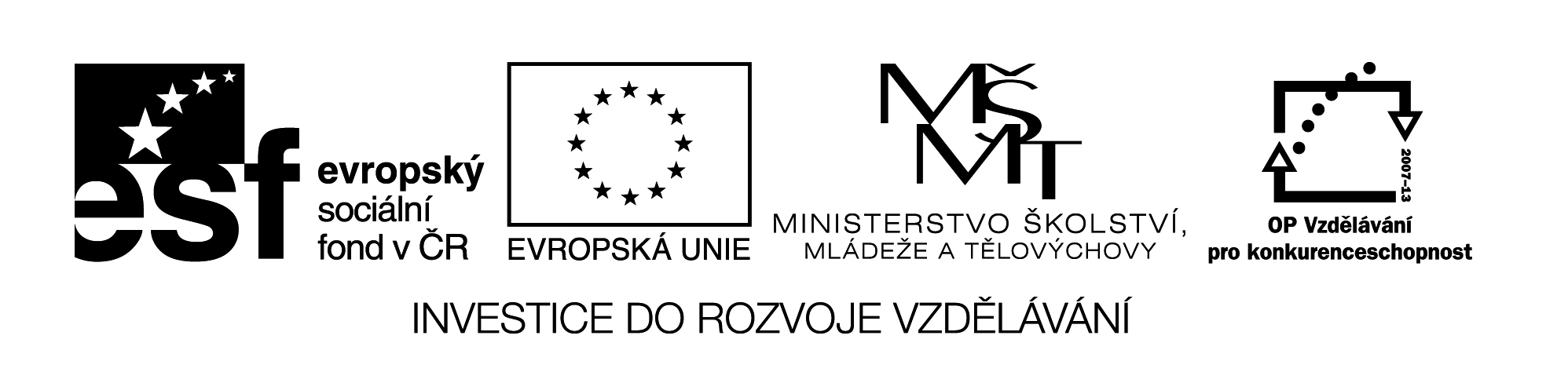 VY_32_INOVACE_39Match the pictures with the words.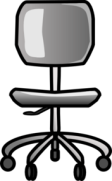 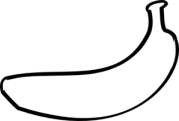 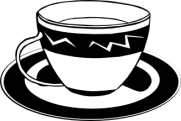 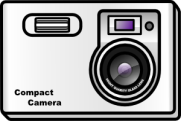 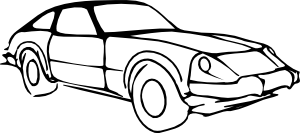 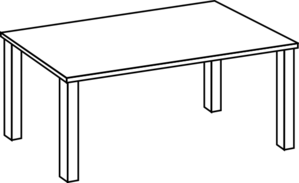 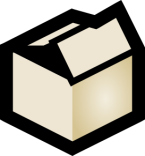 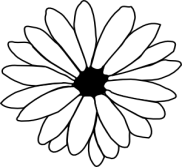 Write the answers as in the example.VY_32_INOVACE_39	Citace obrazového materiálu:table	[cit. 2012-02-15]. Dostupný pod licencí Public domain na WWW: <http://www.clker.com/clipart-table-line-art.html>.cup	[cit. 2012-02-15]. Dostupný pod licencí Public domain na WWW: <http://www.clker.com/clipart-3923.html>.banana	[cit. 2012-02-15]. Dostupný pod licencí Public domain na WWW: <http://www.clker.com/clipart-banana-outline.html>.box	[cit. 2012-02-15]. Dostupný pod licencí Public domain na WWW: <http://www.clker.com/clipart-23403.html>.chair	[cit. 2012-02-15]. Dostupný pod licencí Public domain na WWW: <http://www.clker.com/clipart-office-chair.html>.flower	[cit. 2012-02-15]. Dostupný pod licencí Public domain na WWW: <http://www.clker.com/clipart-4371.html>.camera	[cit. 2012-02-15]. Dostupný pod licencí Public domain na WWW: <http://www.clker.com/clipart-slim-camera.html>.car	[cit. 2012-02-15]. Dostupný pod licencí Public domain na WWW: <http://www.clker.com/clipart-16996.html>.Název materiálu: 	VY_32_INOVACE_39Anotace: 		Pracovní list je určen k procvičení slovesa BÝT - 3. os. č. jedn. – střední rod. Žáci 				nejdříve spojují slova se správnými obrázky a následně tvoří odpovědi na otázky, 			ve kterých používají kladné i záporné tvary daného slovesa.Autor: 		Ing. Lenka ČekalováJazyk:		angličtinaOčekávaný výstup:	základní vzdělávání – 1. stupeň – Jazyk a jazyková komunikace – 1. období – 	rozumí jednoduchým pokynům a větám, adekvátně na ně reagujeSpeciální vzdělávací potřeby:	-Klíčová slova:		it is, it isn´tDruh učebního materiálu:		pracovní listDruh interaktivity:	aktivitaCílová skupina:	žákStupeň a typ vzdělávání:   základní vzdělávání – 1. stupeň – 1. obdobíTypická věková skupina:  7 – 9 letCelková velikost:	150 kBIs this a flower?No, it isn´t. It´s a banana.Is this a car?Is this a cup?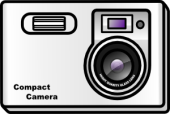 Is this a box?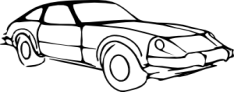 Is this a chair?Is this a table?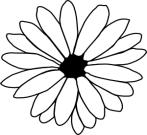 Is this a banana?Is this a camera?